Date Fields [edited]Contract/Contracting Party FieldsCheck Box Customization for Contract GenerationCheckbox Custom Field Definition (See New checkbox below with option value defined):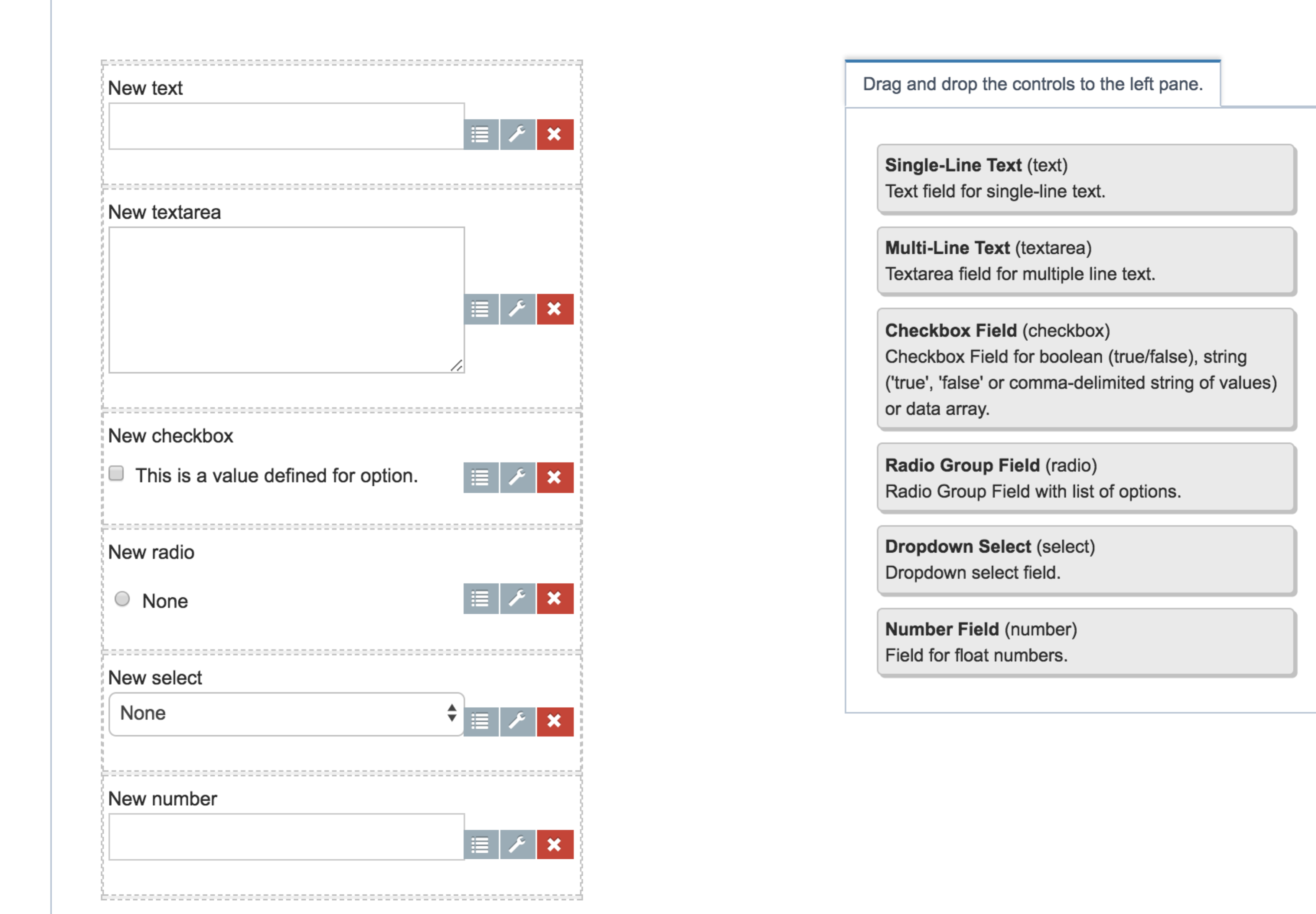 Key = Checkbox LabelValue = Option Label Field EntryClick Checkbox second button and add value to the Option Label field.: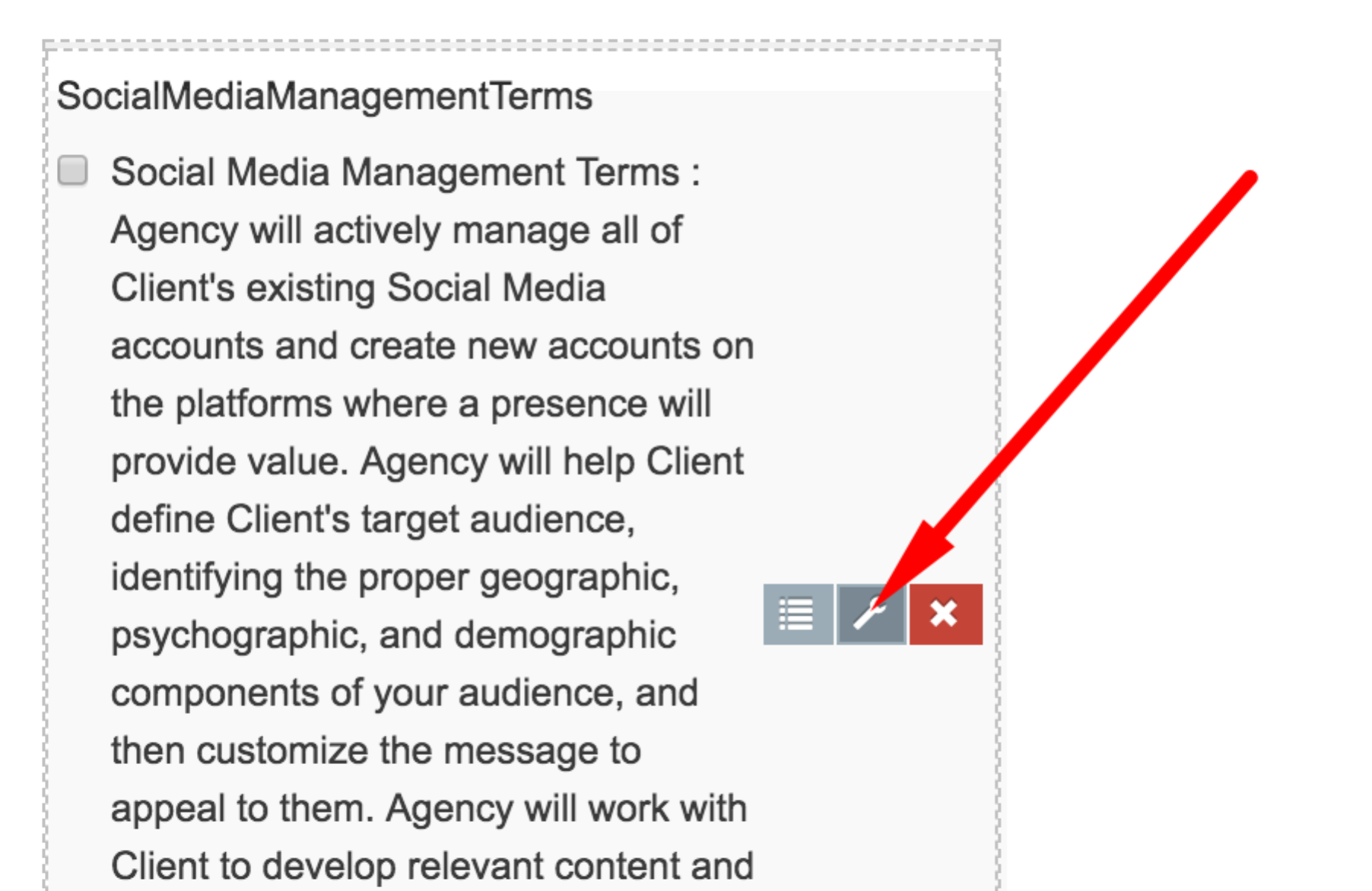 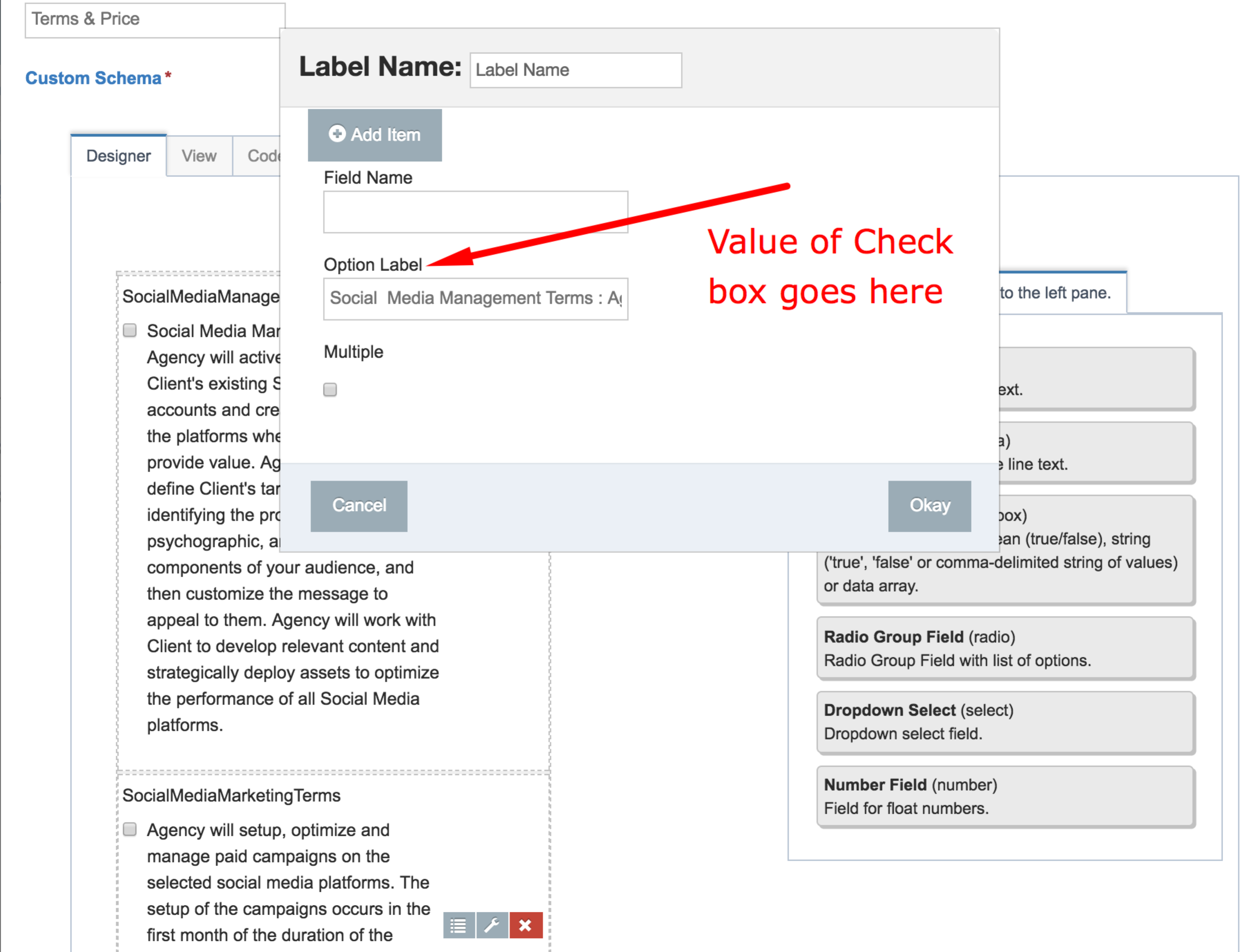 Drop Down Customization for Contract GenerationRadio Button Customization for Contract GenerationNumber Field Customization for Contract Generation${TodayLongFR}${TodayMonthOnlyFR}${EffectiveDateLongFR}${EffectiveDateMonthOnlyFR}${ExpiryDateLongFR}${ExpiryDateMonthOnlyFR}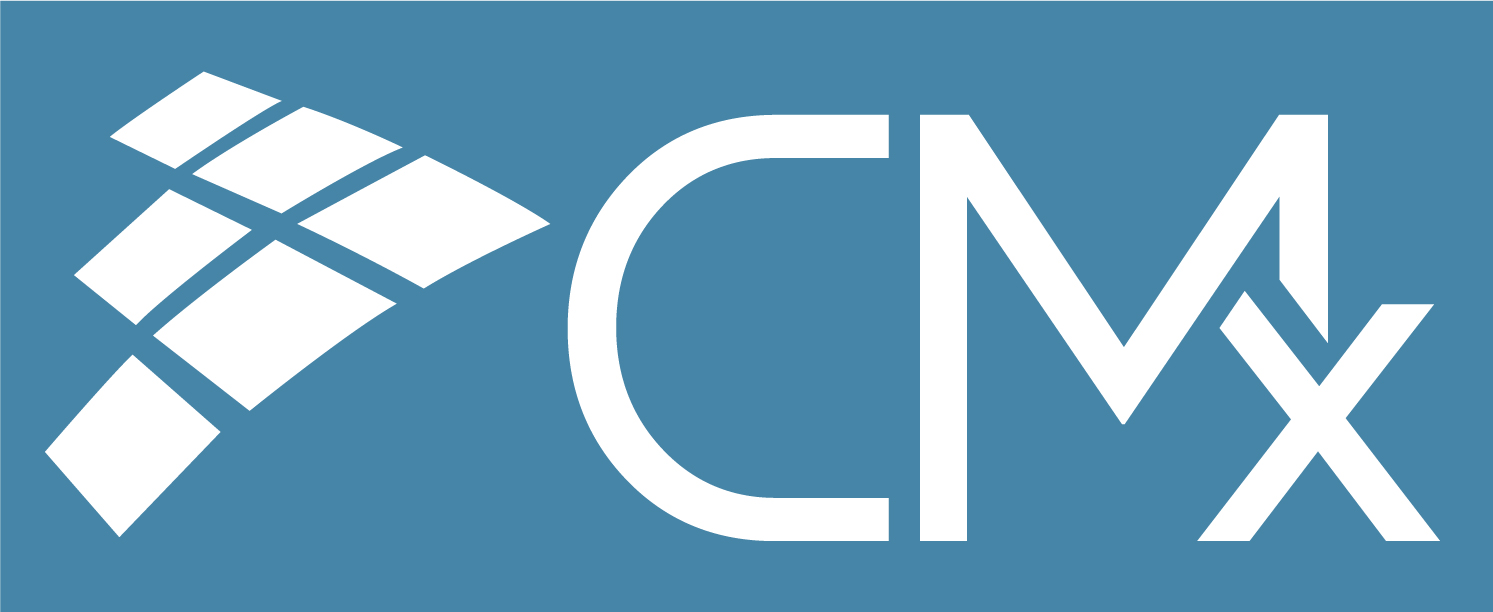 Contract Number: ${ContractNumber}Today ${Today}TodayLong${TodayLong}USDate${USDate}UKDate${UKDate}TodayDateOnly${TodayDateOnly}TodayMonthOnly${TodayMonthOnly}TodayYearOnly${TodayYearOnly}Contract Number${ContractNumber}Contract Title${ContractTitle}Contract Type${ContractType}Contracting Party${ContractingParty}Contracting Party Company Code${ContractingPartyCompanyCode}Contracting Party Address${ContractingPartyAddress}Contracting Party Address One Line${ContractingPartyAddressOneLine}Contracting Party Primary ContactName${ContractingPartyPrimaryContactName}Contracting Party Primary Contact Email${ContractingPartyPrimaryContactEmail}Contracting Party Primary Contact Business Phone${ContractingPartyPrimaryContactBusinessPhone}Contracting Party Country${ContractingPartyCountry}Contracting Party City${ContractingPartyCity}Contracting Party State${ContractingPartyState}Contracting Party Zip Code${ContractingPartyZipCode}Description${Description}Department${Department}Effective Date${EffectiveDate}Expiry Date${ExpiryDate}Risk Level${RiskLevel}Renewal Term${RenewalTerm}Contract Value${ContractValue}New checkbox${Newcheckbox}New checkbox value only${NewcheckboxValueOnly}New checkboxboolean${NewcheckboxBoolean}New CheckboxKeyValue${NewcheckboxKeyValue}New Checkbox${NewcheckboxKeyValueOneLine}New select${Newselect}New radio${Newradio}New number${Newnumber}